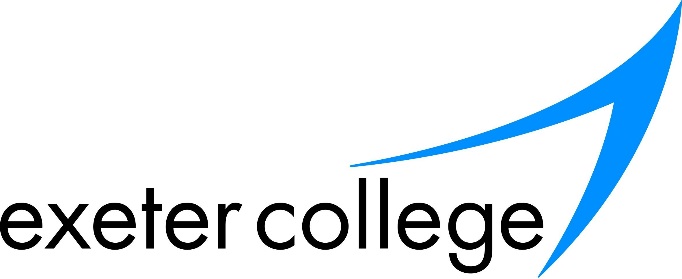 Associate LecturerTitle: 			Associate Lecturer PhysicsGrade: 		Associate LecturerHours: 			Variable Activity: 		Regulated	Responsible to: 	Head of FacultyKey role objectives	Provide an outstanding student experience through teaching, learning and assessment, enabling students to maximise their potential.  Teaching, Learning and Assessment:Participate in the interviewing, enrolment and induction of students.Provide teaching and learning whether in the classroom or a workshop.Prepare schemes of work, lesson and assessment plans.Provide ongoing assessment and feedback to students by setting and marking work both relevant and appropriate with the course.Provide appropriate academic and/or vocational support to individual students, referring them, where appropriate, to other agencies.Contribute to the wider enrichment of students and support students’ pastoral needs.Contribute to the maintenance of an effective, efficient and professional learning environment.Ensure resource material and teaching reflect best practice, contributing to the quality of provision as measured by retention, attendance, success rates, grades and value added.Participate in appropriate quality assurance procedures.Prepare learners for a range of accreditation and assessments.Maintain accurate and detailed student records, including setting targets, grades, monitoring and reviewing progress and contributing to reports and references.Set and monitor Personal Targets and eILPs according to Faculty and College Policy.Participate in parents’ evenings, open evenings, recruitment, trade events, conferences and other marketing events.Additional Duties2.1 	Promote a teaching, learning and working environment that is free from discrimination and where all students and staff are encouraged to express their individuality.2.2 	Be responsible for safeguarding and promoting the welfare of students.2.3 	Undertake such additional duties as may be reasonably required commensurate with the level of responsibility within the College at any of the College’s sites or place of work.2.4	Promote and conduct your professional duties and responsibilities within the parameters of the colleges agreed values and aims.Reviewed: June 2018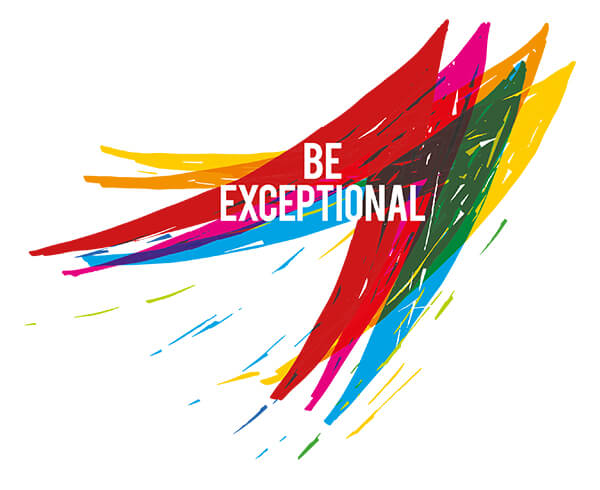 Person SpecificationAssociate LecturerCriteriaHow EvaluatedHow EvaluatedApplicationInterviewExperienceDesirable: Experience in Further Education or Sixth Form contextSkills and AbilitiesEssential:Skills and AbilitiesExcellent verbal and written communication skills. Skills and AbilitiesPlanning, organisation and time management skills.Skills and AbilitiesAbility to motivate and inspire learners. Skills and AbilitiesAbility to work to deadlines. Skills and AbilitiesAdministrative and record keeping skills.Skills and AbilitiesDesirable: Demonstrable IT competency. QualificationsEssential:Teaching qualification or willingness to work towards one Degree in Physics or a closely related degree with a high Physics contentPersonal QualitiesEssential:Flexible approach to working arrangementsWillingness to undertake further training as necessary. Mandatory requirementsEssential:Commitment to safeguarding and promoting the welfare of children and vulnerable adults in College Commitment to equality and diversity 